ΠΡΟΣΚΛΗΣΗΤο Κέντρο Πρόληψης των Εξαρτήσεων και Προαγωγής της Ψυχοκοινωνικής Υγείας «ΘΗΣΕΑΣ ΚΥΚΛΑΔΩΝ», ο Δήμος Θήρας και η Διεύθυνση Δευτεροβάθμιας Εκπαίδευσης Κυκλάδων, Τομέας Σχολικών Δραστηριοτήτων, στο πλαίσιο μιας ευρείας παρέμβασης ευαισθητοποίησης στους μαθητές της δευτεροβάθμιας εκπαίδευσης του νησιού, σας προσκαλούν την Πέμπτη 27 Απριλίου και ώρα 18:00 μμ στο Ίδρυμα Λουκά και Ευάγγελου Μπελλώνια στα Φηρά, στην Εσπερίδα με θέμα: «Ασφάλεια στον δρόμο. Δικαίωμα όλων μας».Ομιλητές: Βασιλική Δανέλλη-Μυλωνά, Πρόεδρος Δ.Σ. Ινστιτούτου Οδικής  Ασφάλειας «Πάνος Μυλωνάς», Γιώργος Μόσχος, Βοηθός Συνήγορος για τα δικαιώματα του παιδιού και Μαρία Σπαρτινού, Υπεύθυνη Σχολικών Δραστηριοτήτων ΔΔΕ Κυκλάδων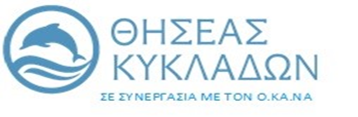 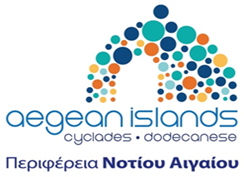 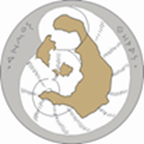 